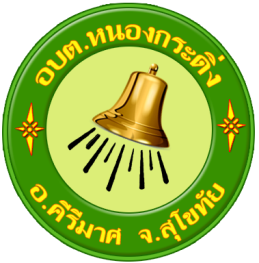 รายงานผลการติดตามและประเมินผลแผนพัฒนาท้องถิ่นสี่ปี (พ.ศ. 2561-2564)ขององค์การบริหารส่วนตำบลหนองกระดิ่งอำเภอคีรีมาศ   จังหวัดสุโขทัยประจำปีงบประมาณ พ.ศ. 2561รอบเดือนตุลาคม 2561สำนักปลัดองค์กรปกครองส่วนท้องถิ่นองค์การบริหารส่วนตำบลหนองกระดิ่งอำเภอคีรีมาศ  จังหวัดสุโขทัย